La Agencia Nacional de Contratación Pública – Colombia Compra Eficiente trabaja para fortalecer su relación con los ciudadanos y demás grupos de interés, garantizando los derechos y generando confianza en la Entidad. TIPO DE SOLICITUDA Continuación, marque con X a la derecha del tipo de su solicitud.TIPO DE SOLICITANTEA Continuación, marque con X a la derecha del tipo de solicitante.INFORMACIÓN PERSONALDESCRIPCIÓN DE SOLICITUDA continuación, describa a manera de lista los anexos que nos envía para soportar su solicitud.1…2…3…RESPUESTA A SU SOLICITUDA continuación, indíquenos la manera como prefiere que respondamos su solicitud.Una vez diligenciado este formulario por favor háganoslo llegar a la dirección de correo electrónico atencionalciudadano@colombiacompra.gov.co o a la ciudad de Bogotá D.C. – Colombia al edificio de seguros Tequendama; en la dirección: Carrera 7 # 26 – 20 piso 17 o por favor póngase en contacto con nosotros al teléfono (0571) 7956600.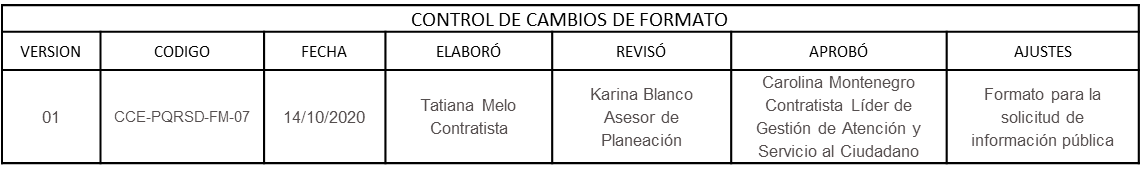 Derecho de peticiónSolicitud de informaciónPersona Natural         Persona Jurídica       Niños, Niñas y AdolescentesNombre(s) Completo:Apellidos:Tipo de Identificación:C.C.T.I.C.E.Otro - CualRazón Social:Departamento:Municipio:Dirección Física:Correo electrónico:Teléfono fijo:Teléfono móvil:En este espacio explique de manera detallada su solicitudA continuación, marque con X el medio de su preferenciaFísicoA continuación, marque con X el medio de su preferenciaElectrónicoA continuación, especifíquenos la dirección electrónica o física (incluyendo la ciudad) en donde desee recibir su respuesta.